Об утверждении нового перечня карантинных объектовВсем хозяйствующим субъектам при проведении систематических обследований следует  руководствоваться новым перечнем карантинных объектов, утвержденным Приказом Министерства сельского хозяйства Российской Федерации  от 15.12.2014 № 501 «Об утверждении перечня карантинных объектов», который вступает в силу с  3 февраля 2015 года.Новый перечень карантинных объектов состоит из 175 объектов, в том числе 132 объекта являются отсутствующими на территории Российской Федерации, 36 – ограниченно распространенными, 7 – регулируемыми не карантинными.В связи с утверждением нового перечня,  Приказ Минсельхоза России от 26 декабря 2007 года № 673 «Об утверждении Перечня карантинных объектов» утрачивает силу.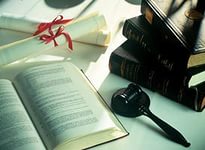 